Aquatic invertebrateLAB(8)Phylum : HemichordataClass : EnteropneustaGenus : SaccoglossusPhylum : Chordata1-Subhylum : UrochordataClass : AscidiaceaOrder : phlebobranchia Genus : Ascidia  2-Subhylum : CephalochordataClass : LeptocardiiOrder : AmphioxiformesGenus : Branchiostoma Saccoglossus ( corn worm )-the body divided into an anterior proboscis , an intermediate collar and posterior trunk .-the mouth is located between the proboscis and the collar- proboscis is muscular organ used in locomotion and collection food particles-trunk is longest part contains the pharynx which is perforated with gill slits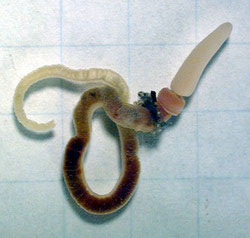 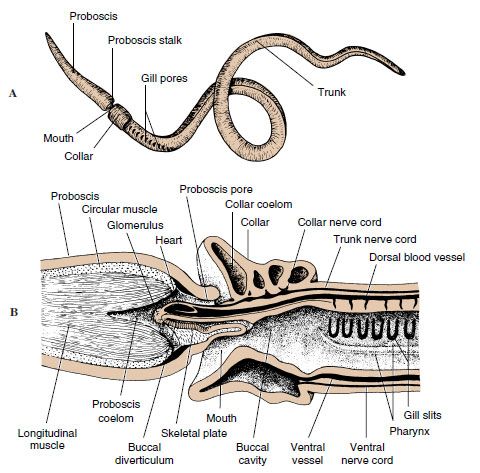 Ascidia (Sea squirt) - sac like body structure with two tubular opining (incurrent siphon and excurrent siphon ) -body wall is covered by a smoth thick tunic consists of cellulose 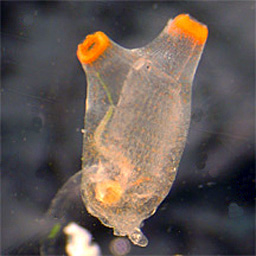 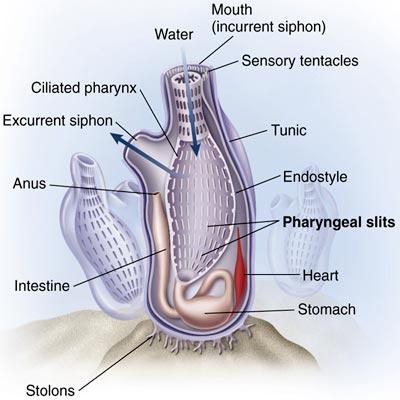 Branchiostoma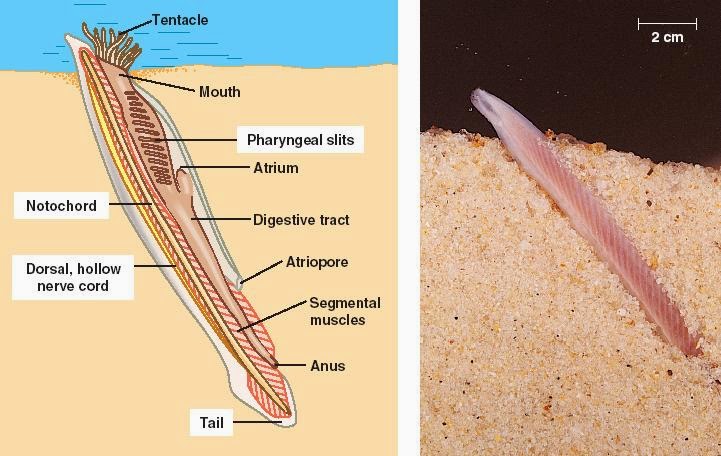 